                          В зимние каникулы   4 января ребята посетили таманский музей. Лектор Александра Георгиевна познакомила с историей происхождения на Руси Деда Мороза и Снегурочки, а также показала ёлочные игрушки наших бабушек и мам.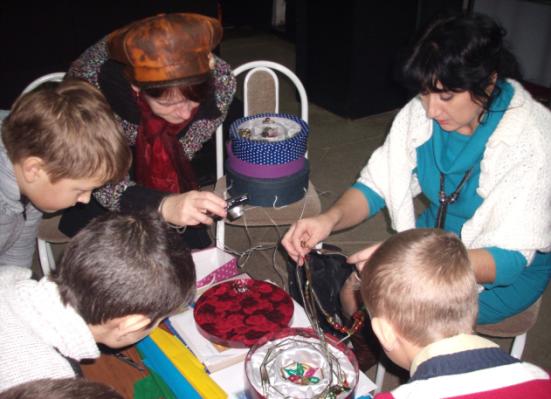 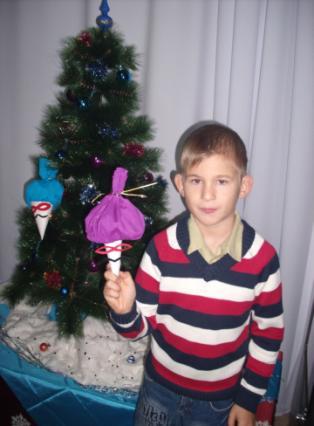 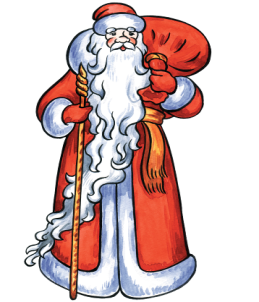       С Новым годом!      С Рождеством!                                                                                          